Dirección de CulturaNOVIEMBRE 2023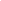 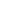 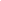 Actividad/AcciónResultadoResultado cuantitativoObservacionesEvento Dia de Muertos 2023Jueves 2 de noviembre.Promover la participación ciudadana en las festividades tradicionales.300Plaza Juárez. Entrega de Premios a los concursantes del evento Dia de Muertos 2023.Lunes 6 de noviembre.Apoyo a jóvenes y artistas locales. 20Plaza Juárez.Celebración del Día del Músico.Domingo 26 de noviembre.Participación de músicos locales y generación de nuevo público. 100Plaza Juárez.Participación con charla y obra en el Dia Naranja en apoyo al Instituto Municipal de Atención a las Mujeres de El Salto.     Lunes 27 de noviembre.Visualizar mediante el arte las distintas problemáticas sociales que afectan a sectores vulnerables.600Hacienda Los Pozos, Las Pintitas.Trabajo de decoración navideña. Martes 28 de noviembre- actual. Fomento de las tradiciones y costumbres. -Plaza Juárez.Colaboración con la Coordinación de Desarrollo Económico en la Feria Internacional del Libro de Guadalajara 2023.Sábado 25 de noviembre al domingo 3 de diciembre. Dar a conocer las oportunidades económicas y la oferta cultural del municipio.-Expo GuadalajaraTalleres culturalesTotal de talleresEl número de alumnos puede variar dependiendo las fechas del añoLugarTaekwondo                      550Casa de la CulturaDibujo y pintura                      515Casa de la CulturaRitmos latinos                      525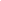 Casa de la CulturaTaller de ArteAplicación de uñas512Recorridos guiados en Casa de la CulturaDiseminar los conocimientos e historia de nuestro recinto cultural-Casa de la CulturaMantenimiento de Casa de la CulturaLimpieza general en azoteas y patios. Constantemente se está regando y abonando la vegetación del recinto, así como un mantenimiento genérico en el edificio. Organización de los salones y materiales existentes.[ Salones de clases ]-Casa de la Cultura